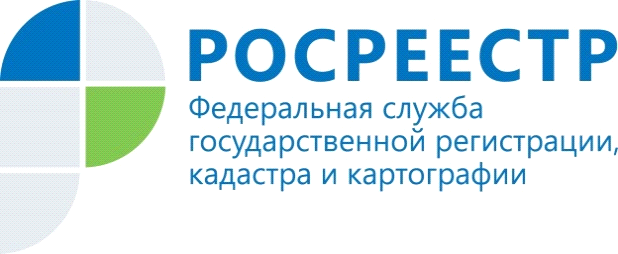 В Управлении Росреестра по Красноярскому краю рассказали о кадастровой стоимости недвижимости10 июня в Управлении Росреестра по Красноярскому краю состоялась «горячая линия» по вопросам кадастровой стоимости недвижимости. На вопросы жителей региона отвечали главные специалисты-эксперты отдела землеустройства и мониторинга земель, кадастровой оценки недвижимости, геодезии и картографии Татьяна Гурьянова и Татьяна Ластовская.Как узнать кадастровую стоимость земельного участка или квартиры? Получить информацию о кадастровой стоимости объекта недвижимости можно с помощью электронных сервисов на официальном сайте Росреестра: «Справочная информация по объектам недвижимости в режиме on-line», «Публичная кадастровая карта», «Получение сведений из фонда данных государственной кадастровой оценки». Кроме того, сведения о кадастровой стоимости, содержащиеся в Едином государственном реестре недвижимости (ЕГРН), можно узнать, получив выписку из ЕГРН о кадастровой стоимости объекта недвижимости в многофункциональных центрах «Мои документы».Как кадастровая стоимость влияет на размер налога на недвижимость?Размер кадастровой стоимости напрямую влияет на размер земельного налога, арендной платы за землю, выкупной цены земельных участков. Как оспорить кадастровую стоимость?В случае, если кадастровая стоимость объекта недвижимости значительно превышает его рыночную стоимость, граждане вправе обратиться с заявлением о пересмотре кадастровой стоимости в Комиссию по рассмотрению споров о результатах определения кадастровой стоимости при Управлении Росреестра по Красноярскому краю (г.Красноярск, ул.Дубровинского, 114) или оспорить кадастровую стоимость в судебном порядке.Где можно получить актуальную информацию о работе комиссии при Управлении Росреестра?Информация о работе Комиссии при Управлении Росреестра по Красноярскому краю размещена на сайте Росреестра: https://rosreestr.ru/site/activity/kadastrovaya-otsenka/Контактный телефон: 8 (391) 221-79-62Пресс-служба Управления Росреестра по Красноярскому краю: тел.: (391) 2-226-767, (391)2-226-756 е-mail: pressa@r24.rosreestr.ru сайт: https://www.rosreestr.ru «ВКонтакте» http://vk.com/to24.rosreestr «Instagram»: rosreestr_krsk24